§501.  Personal and transitory actions; inter-county transfersPersonal and transitory actions, except process of foreign attachment and except as provided in this chapter, shall be brought, when the parties live in the State, in the county where any plaintiff or defendant lives; and when no plaintiff lives in the State, in the county where any defendant lives; or in either case any such action may be brought in the county where the cause of action took place. Improper venue may be raised by the defendant by motion or by answer, and if it is established that the action was brought in the wrong county, it shall be dismissed and the defendant allowed double costs. When the plaintiff and defendant live in different counties at the commencement of any such action, except process of foreign attachment, and during its pendency one party moves into the same county with the other, it may, on motion of either, be transferred to the county where both then live if the court thinks that justice will thereby be promoted; and be tried as if originally commenced and entered therein. Actions by the assignee of a nonnegotiable chose in action, when brought in the Superior Court or in the District Court, shall be commenced in the county or division when brought in the District Court, in which the original creditor might have maintained his action.  [PL 1973, c. 378 (AMD).]SECTION HISTORYPL 1973, c. 378 (AMD). The State of Maine claims a copyright in its codified statutes. If you intend to republish this material, we require that you include the following disclaimer in your publication:All copyrights and other rights to statutory text are reserved by the State of Maine. The text included in this publication reflects changes made through the First Regular and First Special Session of the 131st Maine Legislature and is current through November 1. 2023
                    . The text is subject to change without notice. It is a version that has not been officially certified by the Secretary of State. Refer to the Maine Revised Statutes Annotated and supplements for certified text.
                The Office of the Revisor of Statutes also requests that you send us one copy of any statutory publication you may produce. Our goal is not to restrict publishing activity, but to keep track of who is publishing what, to identify any needless duplication and to preserve the State's copyright rights.PLEASE NOTE: The Revisor's Office cannot perform research for or provide legal advice or interpretation of Maine law to the public. If you need legal assistance, please contact a qualified attorney.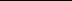 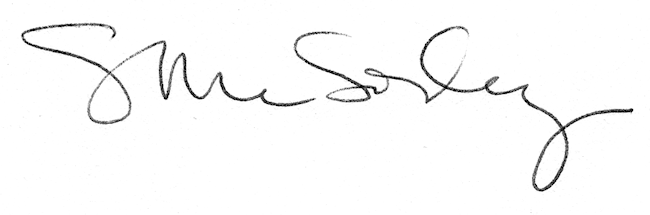 